CEOS SIT-29 	Side Meeting Request Form
(to be returned by 14th February)Meeting venue: Toulouse Space Centre, Toulouse, FranceWeek at a glance: 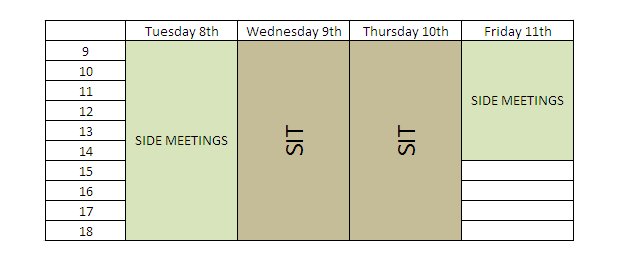 Organising entity / meeting theme			 _________________________How many attendees are expected? 			 _________________________Preferred meeting date, time, and duration? 		 _________________________What are the meeting audio-visual needs?Screen  			⁮Projector 		⁮Web conference 	⁮Other (please specify)____________________________________________________________________________________Point of Contact for this meeting  _________________________________________________________E-mail address:  _______________________________________________________________________